FICHE PROJET 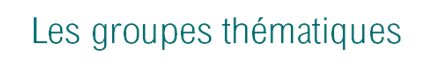 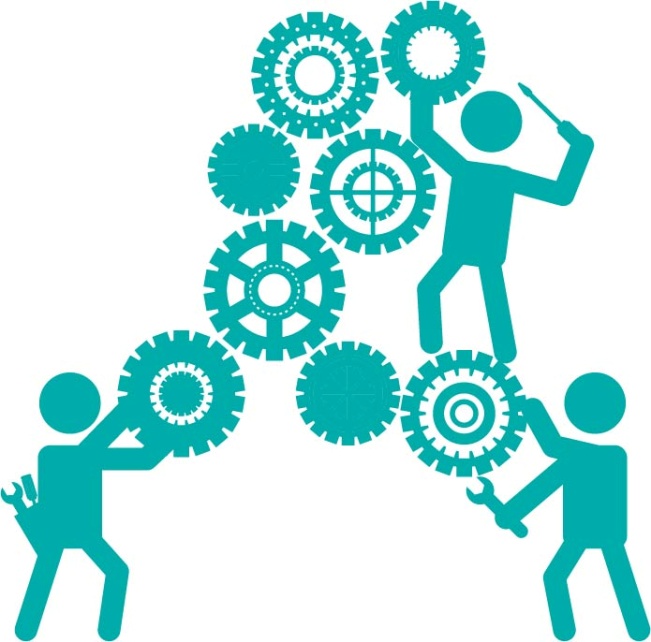 Actualisation du programme espace valléen①- L’EQUIPE PROJET②- CONTEXTE (préciser les motivations à l’origine de la création du groupe – paragraphe de 5 lignes max)La programmation espace valléen 2014-2020 touche à sa fin et les conditions de reconduction ne sont pas encore définies. Le réseau espace valléen se sent légitime pour faire remonter son expérience et expertise auprès des financeurs (comité de massif notamment). L’objectif étant que les réalités de terrain soient intégrées à la définition des nouvelles politiques, voire à ce que la nouvelle programmation se construise en lien avec les territoires. D’autre part, il importe que cette dynamique collective perdure et se consolide afin de faire valoir cette expertise territoriale issue de ces programmations. ③- CADRAGE DU PROJETObjectifs (définir ce que le groupe souhaite atteindre dans le cadre du groupe thématique)« Objectifs stratégiques » :Prospective : alimenter/participer à la définition des nouveaux cadres de programmation 2020-2034 afin qu’ils répondent aux besoins et fonctionnement des territoires.  Réseau : asseoir la dynamique et légitimer le réseau espace valléen. Quels apports et expertise à apporter auprès des territoires d’une part, des financeurs d’autre part, et quels liens tisser avec d’autres réseaux (pertinence – apports réciproques) ? « Objectifs opérationnels »construire un argumentaire faisant valoir l’expertise et la plus-value du réseau et définir une stratégie de diffusion.dresser un bilan des fonctionnements et dysfonctionnement du dispositif 2014-2020 et identifier comment s’appuyer sur ces derniers pour construire un cadre plus efficient Bénéfices attendus (que doit apporter le travail du groupe aux espaces valléens et au réseau ?)que soit déployé, pour la prochaine génération de projet, un dispositif efficace qui réponde aux besoins des territoires…Points de vigilance (mettre en évidence les paramètres à prendre en compte, les éventuelles craintes, les freins potentiels au travail du groupe)Besoin de connaître le cadre (méthodologie, échéancier) d’élaboration des nouvelles politiques de massifs (non définies à ce jour)Vigilance sur des démarches « usines à gaz »L’évolution dans le temps de la définition des Espaces Valléens et le manque de partage de cette nouvelle identité.La diversité des territoires Espaces Valléens : de structures porteuses, de dynamique initiale de développement territorial, développement touristique, de contexte économique…Pistes identifiées à ce stade de la démarche (au 09/10/18)Étudier la pertinence d’ouvrir le dispositif espace valléen à une dimension de développement territorial élargie, incluant des dimensions économiques et sociales (services à la population notamment)Vers un projet de territoire : logique de projet et non de gestion de dossiers ou guichetConventionnement tripartite : 1 dossier plusieurs financeurs et problématique des dossiers pluriannuels. Une contractualisation ou une convention qui prennent en compte plusieurs objectifs régionaux, d'État et de l'Europe (réintégration, par exemple dans cette programmation, des Contrats Stations, du CRET, du Contrat de ruralité : un projet de territoire pour différentes réponses de financements)④- PLANNING GENERALLes étapes de travail (indiquer les différentes étapes à mettre en œuvre par le groupe pour  répondre aux objectifs et les échéances principales du projet)Les dates de réunion (consigner les différentes dates de réunion du groupe et modalités ❺- EVALUATION Le travail du groupe sera une réussite si ….Un argumentaire rattaché au réseau est élaboré (on aura définit l’expertise et la plus-value du réseau, donc sa légitimité)Le comité de massif et autres financeurs reconnaissent et prennent en compte les apports du réseauLe travail du groupe sera un échec si….Aucun argument n’est établiLes nouvelles politiques de massif sont établies sans prise en compte des retours du réseau…Nom de la personneRôleEmailTéléphoneCatherine BalestraPilote du groupe ChartreuseCatherine.balestra@parc-chartreuse.net06.79.23.67.14Aude CarmelinoChampsaur Valgaudemaraude@champsaur-valgaudemar.com0492490879Carole DruartMatheysinec.druart@ccmatheysine.fr04.76.81.18.24Nils GinestouRégion Sud PACAnginestou@regionpaca.frGaëlle Le BloaAnimatrice / Génopegaelle.lebloa@genope.fr06..69.23.01.10Julie PrivatPays des Ecrinsj.privat@cc-paysdesecrins.com04 92 23 11 17Laurine PhesoSisteronais Büechespace.valleen@sisteronais-buech.fr0492312752Romain GarciaPays Dignois/Pays Durance Provenceromain.garcia@provencealpesagglo.fr0635209161ETAPES / PHASEDateFaire le point des échéances pour la construction du nouveau dispositifFait par Catherine : diffusion d ‘une base le 15 octobreIdentifier et partager ce qu’est un Espace Valléen, un chef de projet Espace Valléen : vers une identité partagée.Réunions du Réseau Annot des 15 et 16 octobreIdentifier les apports et expertises apportés par les EV et chefs de projets auprès des territoires d’une part, des financeurs d’autre partRéunions du Réseau Annot des 15 et 16 octobreFaire la synthèse des fonctionnements et disfonctionnements du dispositif (montage de projet, gouvernance,…) et identifier comment s’appuyer dessus ou les leverIdentifier les autres réseaux et démarches en écho au dispositif Espaces Valléens et identifier les éventuels  liens à tisser avec ces dynamiques (apports réciproques) Tableau d’identification à alimenter sur la plateforme de capitalisationAnalyser les enseignements d’autres programmes et fonctionnement bien ou ont mieux fonctionné (Leader, ITMR, CDDRA…)Articulation avec le groupe « lisibilité des fonds »Rédiger un argumentaire associé d’une stratégie de diffusion1Date24 septembre 20181ModalitésA distance 1Objectifs poursuivisPartager les besoins et objectifs du groupeRecueillir les premières idées formulées par chacunOuvrir les espaces de mutualisation2Date15 octobre à Annot2ModalitésA distance / rencontre2Objectifs poursuivisPartager et enrichir les objectifs du groupe (fiche projet)Présentation du calendrier des procédures d’actualisation des dispositifs Identifier l’expertise des chefs de projet Espaces Valléens et des EV.3Date16 octobre à Annot3ModalitésA distance / rencontre3Objectifs poursuivisSynthèse des expertises et commencé à identifier comment ces apports sont utiles/utilisées.Faire le point de la suite des travauxPréparation de la restitution au collectif4Date28 janvier 20194ModalitésA distance / rencontre4Objectifs poursuivisConstruction de l’argumentaire : sommaire/chemin de ferRetour sur le tableau fonctionnement/dysfonctionnement